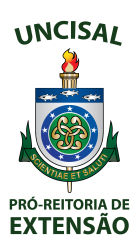 NORMAS EVENTOS E CURSOSAs normas abaixo foram elaboradas para melhor viabilizar organização e atendimento as solicitações da PROEX/UNCISAL. Essas normas serão utilizadas para disciplinar o funcionamento dos cursos e eventos de extensão universitária da UNCISAL.Os cursos ou eventos de extensão integram atividades coordenadas por docentes, técnicos ou discentes da UNCISAL, cadastradas e normatizadas pela  Pró- Reitoria de Extensão.O curso ou evento poderá ter coordenadores discentes, desde que supervisionados e sob responsabilidade de um docente da UNCISAL. Os cursos e eventos de extensão universitária têm como normas gerais aquelas estabelecidas pelo manual de eventos da UNCISAL e por esta normatização interna.O Curso de Extensão consiste em uma ação pedagógica, de caráter teórico e/ou prático, presencial ou à distância, planejada e organizada de modo sistemático, com carga horária mínima de 8 horas e critérios de avaliação definidos. As ações que, porventura, tenham a mesma natureza de curso, porém com carga horária inferior a 8 horas são consideradas como Evento de Extensão.O Evento de Extensão consiste em uma ação que implica na apresentação e/ou exibição pública, livre ou com clientela específica, do conhecimento ou produto cultural, artístico, esportivo, científico e tecnológico desenvolvido, conservado ou reconhecido pela Universidade. Enquadra-se na categoria de eventos de extensão as atividades desenvolvidas sob a forma de seminários, conferências, debates, jornadas, mesas-redondas, workshops e similares.Congresso : Evento de grandes proporções, de âmbito regional, nacional ou internacional, em geral com duração de 3 a 7 dias, que reúne participantes de uma comunidade científica ou profissional ampla. Observação: realizado como um conjunto de atividades, como mesas-redondas, palestras, conferências, apresentação de trabalhos, cursos, minicursos, oficinas/workshops; os cursos incluídos no congresso, com duração igual ou superior a 8 horas devem, também, ser registradas e certificadas como curso. Incluem-se nessa classificação eventos de grande porte, como conferência nacional de..., reunião anual de... etc.Seminário: Evento científico de âmbito menor do que o congresso, tanto em termos de duração (horas a 1 ou 2 dias), quanto de número de participantes, cobrindo campos de conhecimento mais especializados. Incluem-se nessa classificação eventos de médio porte, como encontro, simpósio, jornada, colóquio, fórum, reunião, mesa-redonda etc.Ciclo de debates: Encontros sequenciais que visam a discussão de um tema específico.Exposição: Exibição pública de obras de arte, produtos, serviços, etc. Em geral é utilizada para promoção e venda de produtos e serviços. Inclui: feira, salão, mostra, lançamento.Espetáculo: Demonstração pública de eventos cênicos musicais. Inclui: recital, concerto, show, apresentação teatral, exibição de cinema e televisão, demonstração pública de canto, dança e interpretação musical.Evento esportivo: Inclui campeonato, torneio, olimpíada, apresentação esportiva.Festival: Série de ações/eventos ou espetáculos artísticos, culturais ou esportivos, realizados concomitantemente, em geral em edições periódicas.Outros: Ação pontual de mobilização que visa a um objetivo definido. Inclui campanha.A PROEX/ UNCISAL disponibilizará formulário de cadastramento de curso ou evento, cadastrará e emitirá certificado ao coordenador, palestrantes, comissão organizadora bem como ao público participante.A comissão organizadora poderá ser composta por no máximo cinco (5) indivíduos, incluindo o coordenador ou professor responsável.A solicitação para o cadastramento deverá ser feita no prazo mínimo de 15 dias de antecedência da execução do curso ou evento, mediante o preenchimento do formulário de cadastramento, e encaminhamento a PROEX via protocolo/ SIPA.A confecção do certificado se dará mediante a solicitação do coordenador ou professor responsável (caso o coordenador seja discente), devendo a carga horária solicitada, ser atestada mediante a apresentação das listas de frequência.O certificado será assinado pelo Pró-Reitor ou gerente de Extensão e pelo coordenador ou professor responsável (caso o coordenador seja discente). O certificado discriminará a função exercida pelo participante e a carga horária atribuída para o desempenho da referida atividade. Os participantes do evento receberão certificação com a carga horária descrita para o evento, os membros da comissão organizadora, para eventos com cargas horárias iguais ou inferiores a 8 horas, receberão a certificação com carga horária máxima de 20 horas. No caso de eventos com carga horária superior a 8h, a comissão organizadora terá sua carga horária certificada de acordo com as lista de frequência.A PROEX não se obriga em fornecer meios para execução do evento, bem como atesta que, no caso de cobrança da taxa de inscrição, nenhum valor é repassado a esta Pró- Reitoria. Devendo os lucros, caso ocorram, serem justificados no formulário de cadastramento.Toda e qualquer divulgação do evento deverá antes, ser autorizado pela PROEX.Maceió, 3 de novembro de 2016Prof. Dr. Célio Fernando de Sousa RodriguesPró Reitor de ExtensãoProfa. Ma. Renata Cardoso CoutoGerente apoio à Extensão